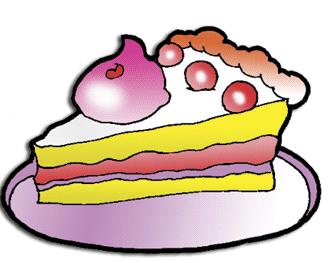 1. Klara bi rada spekla torto, zato je pripravila 150 g sladkorja, 15 dag masla, 150 g stopljene čokolade in 150 g moke. Koliko gramov je to?ODGOVOR: _______________________________________________2. Liza je zmešala  750 g čokolade v prahu s pol kilograma kg orehov.  Koliko gramov tehta zmes?ODGOVOR: _______________________________________________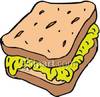 3. Jernej je kupil  4 ducate jajc, ker  bi rad pripravil umešana jajca na popečenem kruhu za  popoldanski piknik. Najprej je v posodi stepel  3  ducate jajc, nato pa je dodal še dve. Koliko jajc je porabil? ODGOVOR: _______________________________________________4. Ana je za sadno kupo narezala 1 kg banan  in 420 g ananasa. Koliko gramov tehta sadje?ODGOVOR: _______________________________________________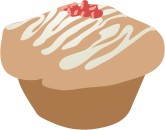 5. Tomi  bo spekel muffine. Potrebuje  100 g margarine, 12 dag sladkorja, 15 dag moke, 30 dag borovnic, 200 g sladkorja  in 350 g moke. Koliko dekagramov  tehtajo vse sestavine? ODGOVOR: _______________________________________________1. Simon je na sobotnem maratonu pretekel 2 kilometra. Koliko metrov je to? ODGOVOR: ___________________________________________ 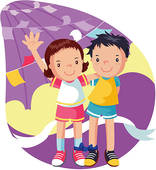 2. Jasna je pretekla 70 metrov manj kot Simon . Kakšno dolžino je pretekla? ODGOVOR: ____________________________________________3. Dorijan je vrgel kladivo 86 m daleč. Koliko centimetrov je to?ODGOVOR: ____________________________________________4. Peter je vrgel kladivo 4 dm dlje od Dorijana. Koliko centimetrov  je to?ODGOVOR: ____________________________________________5.  Aleks je skočil v daljino  2 m 99 cm. Koliko centimetrov je znašala dolžina njegovega skoka?ODGOVOR: ____________________________________________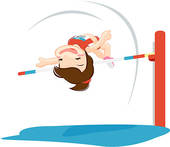 6. Katja je skočila v višino  2 metra 45 centimetrov . Koliko cm je bil visok njen skok? ODGOVOR: ____________________________________________7. Matija v metu kopja dosegel daljavo 45 m 7 dm.  Kolikšna je bila njegova daljava v decimetrih?ODGOVOR: ____________________________________________